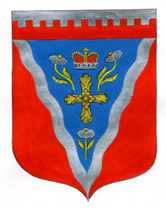 АдминистрацияРомашкинского сельского поселенияПриозерского муниципального района Ленинградской областиП О С Т А Н О В Л Е Н И Еот 12 октября 2023 года                                                                                            № 384            В целях разработки проекта решения «О бюджете Ромашкинского сельского поселения Приозерского  муниципального района Ленинградской области на 2024год и плановые 2025 и 2026 годы», в соответствии  со ст.169-183 Бюджетного кодекса Российской Федерации и Положением «О бюджетном процессе в Ромашкинском сельском поселение Призерского муниципального района Ленинградской области», администрация Ромашкинского сельского поселения ПОСТАНОВЛЯЕТ:1. Утвердить Порядок составления проекта бюджета Ромашкинского сельского поселения на очередной финансовый год и плановый период (Приложение 1);2. Сектору экономики и финансов администрации Ромашкинского сельского поселения Приозерского муниципального района Ленинградской области:2.1 составить проект бюджета Ромашкинского сельского поселения Приозерского муниципального района Ленинградской области (далее –Ромашкинского сельского поселения) на 2024 год и плановые 2025 и 2026 годы;2.2. осуществить прогнозирование налоговых и неналоговых доходов на 2024 год и плановые 2025 и 2026 годы;2.3. осуществить планирование бюджетных ассигнований на 2024 год и плановые 2025 и 2026 годы в порядке и в соответствии с Положением о бюджетном процессе Ромашкинского сельского поселения;2.4. не позднее 25 ноября 2023 года представить на рассмотрение Совета депутатов Ромашкинского сельского поселения проект решения «О бюджете Ромашкинского сельского поселения  Приозерского муниципального района Ленинградской области на 2024 год и плановые 2025 и 2026 годы».2.5. представить на внешнюю экспертизу в Контрольно-счетный орган проект решения «О бюджете Ромашкинского сельского поселения Приозерского муниципального района Ленинградской области на 2024 год и плановые 2025 и 2026 годы» не позднее 15 ноября 2023года.3. Утвердить график подготовки и представления документов и материалов, разрабатываемых при составлении проекта бюджета Ромашкинского сельского поселения на 2024 год и плановые 2025 и 2026 годы (Приложение 2);4. Контроль над исполнением настоящего постановления оставляю за собой.С приложениями можно ознакомиться на сайте www.Ромашкинское.рф.      «О порядке и сроках составления проекта бюджета Ромашкинского сельского поселения Приозерского муниципального района Ленинградской области на 2024 год и плановые 2025 и 2026 годы».